«Весёлый Новый год!»Действующие лица:- ведущий;- Снеговик;- Снегурочка;- Дед Мороз.- Лиса;Реквизит:- трон для Деда Мороза;	- ведёрко со снежками для Снеговика;- кружка с конфетти для Снеговика;- письмо от Деда Мороза для Снеговика;- султанчики для танца «Снежинок»;- заветный мешочек;- большой снежок.- Конфета, фантики.- Бутафорская конфета среднего размера.- Большая конфета с гирляндой и подарками внутри.- Мешок с отверстием на дне. Входит ведущий. Под музыку дети входят в зал, держась за руки, делают круг по залу, останавливаются полукругом в центре зала.      Ведущий: Любой из нас, конечно, ждётВеселый праздник Новый год!Но больше всех на светеЖдут этот праздник дети.Пусть будет вам тепло сегодня,Пусть радость греет вам сердца.На светлый праздник новогоднийВас приглашает детвора!Ведущий:: Мы гостей сюда позвали,Встали в дружный хоровод,Чтобы в этом светлом залеВместе встретить Новый год.Будем вместе веселиться,Песни петь, стихи читатьИ под ёлкою пушистойБудем вместе танцевать!1 ребенок:Ёлочка красивая,Ёлочка густая,На пушистых веточкахБусинки сверкают!2 ребенок:Будет ёлочка горетьОгоньками ярко,Дед Мороз, Дед МорозПринесёт подарки!3 ребенок:Новый год, новый год,В двери постучится,Будет праздник у нас,Будем веселиться!Песня: «Елочка»(дети рассаживаются на стульчики)Ведущий: Ребятишки, не шумите,А тихонько посидите.Слышите, снежок хрустит,Кто-то в гости к нам спешит!Звучит музыка, входит Снеговик с ведёрком снежков.Снеговик: Я не мал и не велик,Снежно белый снеговик!У меня морковка - нос,Очень я люблю мороз.В стужу - я не замерзаю.А весна придёт - растаю.Будем петь мы и плясать,Возле ёлки танцевать.Гости хлопайте дружней -Пляска будет веселей!Танец мальчиков «Танец Снеговичков»      Снеговик: Снеговик я не простой,Я веселый, озорной.Очень я люблю играть,Песни петь и танцевать.У меня с собой снежки!Поиграем малыши?Вы снежочки разбирайте,С ними весело играйте!(раздаёт снежки )Пляска со снежками.Игра в снежкиСнеговик: Я сейчас в ладоши хлопну! (хлопает)Бойко ножкою притопну! (топает)Давайте праздник продолжать,Все вместе будем танцевать.Игра – пляска «Мы погреемся немножко…»(по окончанию дети рассаживаются на стулья)Снеговик: Ох, как жарко стало в зале!Ой, боюсь, сейчас растаю!Ведущий: Ребятишки, помогите,На снеговика машите (дети машут)Снеговик: Что-то не помогает.Я заболеваю, и все таю… таю… таю…Ведущий: Нужно принести водицы,Дать Снеговику напиться! (Дает кружку с конфетти)Снеговик: Хороша студеная водица!Я водичку отопью… (делает вид, что пьёт, подходит к родителям)Да детишек оболью! (выплескивает конфетти)Ведущий: Ах ты, снеговик – озорник…Снеговик: Ребята, у меня есть письмо для вас, угадайте от кого!      К вам торопится на праздник,Весельчак он и проказник,У него в мешке подарки,А на шубе - пояс яркий.Он зажёг огни на ёлке,Он зайчат катает с горки.Он на праздник к нам привёзНовых сказок целый воз!Кто же это? (Дед Мороз!)Снеговик: Правильно! Ребята, я чуть не забыл, Дедушка Мороз передал вам не только письмо, а ещё и заветный мешочек! Но мешочек не простой, а с волшебными словами! Чтоб подарки получить, нужно волшебные слова произнести: «Снег, снег, лёд, лёд! Чудеса под Новый Год!».Мешочек вы оберегайте и никому не отдавайте!Побегу я Деда Мороза встречать!Вам желаю не скучать!А, чтобы было веселей, позову ещё гостей!(Под музыку Снеговик уходит, Под музыку появляется Лиса.)Лиса: Агаааа, волшебный мешочек, говоришь, подарочки! Устроили себе праздник, а меня не позвали! (замечает детей,) Здравствуйте, детишки!!! Здравствуйте, мальчишки и девчонки! Я так люблю детей! А особенно с ними играть! А давайте поиграем в мою самую любимую игру? Игра: «Кто первый заденет мешок» (вокруг ёлки)? (да) Лиса: я тоже так хочу с кем- ни будь сыграть! (оббегает быстрее, и хватает мешок) А не будет вам подарков! Теперь я одна буду веселиться! Сейчас слова произнесу, всё в подарки превращу! (лиса убегает)Ведущий: Ой, ребята, что же нам теперь делать, ведь Лиса украла заветный мешочек Дедушки Мороза?Кажется, сюда идут!Похлопаем все вместе,Пусть скорее нас найдут! (Дети хлопают)Звучит музыка, в зал входит Снегурочка.Снегурочка: Здравствуйте, мои друзья!Всех вас рада видеть я:И больших, и маленьких,Шустрых и удаленьких.Я - Снегурочка, все детиДружат издавна со мной,Я люблю мороз и ветер,И метелицу зимой.Снежинки серебристые,Слетайтесь в хоровод!А ёлочка пушистаяОгнями расцветет.Девочки вместе со Снегурочкой исполняют «Танец снежинок»Девочки выходят в центр зала, читают стишки:1 девочка: Мы белые снежинки,Летим, летим, летим.Дорожки и тропинки,Снежком запорошим.2 девочка: Танцуем над полями,Ведём свой хоровод.Куда не знаем сами,Нас ветер занесёт.Ведущий: Умницы, снежиночки, танцевали от души!Снегурочка: А почему вы такие грустные, ребята?Ведущий: Прибегала Лиса и украла заветный мешочек Деда Мороза, без которого дети не получат подарки!Снегурочка: Ребята, не волнуйтесь! Давайте, скорее, позовём Дедушку Мороза!Дети зовут Д. М. -3 раза.Звучит музыка для входа Деда Мороза.Дед Мороз: Здравствуйте, ребята! Здравствуйте, дорогие гости!Ох, как света много в зале!Славный праздник тут идет!Верно, мне в лесу сказали,Что меня народ здесь ждет!Снегурочка: Здравствуй, Дедушка Мороз!Мы не хотели тебя потревожить.Просто думали: кто нам поможет?Дед Мороз: Что же случилось, рассказывай внучка?Снегурочка: Прибегала Лиса и украла твой заветный мешочек! Вот ребята и загрустили. Не видать им подарков!Дед Мороз:: Вы ребята не грустите! Давайте петь, плясать и веселиться, а я тем временем подумаю, как эту беду исправить.Ведущий: Наша ёлка так красива,Так нарядна и стройна!Дед Мороз, но почему жеБез огней стоит она?Дед Мороз: Это мы сейчас исправим,Все огни гореть заставим!Скажем дружно: «Раз, два, три,Наша ёлочка гори!» - 3 раза (зажигаются огоньки)Ведущий: Очень ждали, Дед Мороз,Мы тебя на вечер!До чего же рады всеНовогодней встрече!Хоровод мы заведём,Песню для тебя споём!Дед Мороз: Раз, два, три, четыре — становитесь в круг по - шире!Исполняется песня Ведущий: Знают все, мороз шутник,Он хитрец и озорник!Берегите уши, нос,Если рядом Дед Мороз.Проводится игра «Заморожу!»Дед Мороз: Вы, детишки, не зевайте,Щёчки быстро закрывайте!(замораживает щёки)А теперь держитесь пуще,Заморожу ваши ушки!(замораживает уши)Берегите ваши плечи,Заморожу – не заметишь!(хватает за плечи)Ох, и шустрый же народ,В этом садике живёт!Дед Мороз: Ох, и здорово играли,Свою ловкость показали!А сейчас скорей, ребятаСнова встанем в хоровод!Посмотрю я, кто же лучшеПесню звонкую споёт?Исполняется игра – пляска «Шёл весёлый Дед Мороз»Дед Мороз: Славно, славно поиграли!Только вижу, что устали,Да и я бы посидел,На детишек поглядел,Знаю, что стихи учили –Вот меня бы удивили.Дети выходят читать стихи по желанию.Дети садятся на стульчики.Снегурочка: Дедушка Мороз!Ребята сегодня пели, танцевали, играли,Хоровод водили, всех нас веселилиИ новогодние подарки заслужили!Дед Мороз: Очень я детей люблю! А кого люблю – тем подарки и дарю.Снегурочка: Дедушка, но ведь Лиса украла твой заветный мешочек!Дед Мороз: Верно, внученька. Но я ведь волшебник! Будут ребятам подарки!Снег, снег, лёд, лёд! Чудеса под новый год! Мой помощник снеговик, тащи мешок!Снеговик  пытается тащить большой мешок, а мешок убегает от него. Снеговик разводя руки, в недоумении смотрит на Деда Мороза и мешок.Дед Мороз:А вот и мой мешок с подарками! Открывай, внученька!Снег: Эх, Дед Мороз! Намучился я с твоим мешком!Снегурочка открывает мешок, а там Лиса, слопала все подарки и разбрасывает фантики от конфет, а последнюю конфетку пытается спрятать!снег: Ой-ё-ёй, что творится! Спрячте меня!Снегурочка: Ах, ты, проказница! Сначала мешочек заветный украла, а теперь ещё и подарки все слопала! Что же делать, Дедушка Мороз?Дед Мороз: Эх! Лису бы наказать нужно! Но сегодня праздник, думаю нужно простить её! Простим ребята?Дети: Да!Дед Мороз: Неси, Лиса последнюю конфету! Будем волшебством праздник выручать!Лиса отдаёт Деду Морозу конфетку.Дед Мороз: Сейчас за ёлку я уйду, слова волшебные произнесу! И одну конфетку в мешок подарков превращу!А вы, ребята, мне, пожалуй, помогите!Волшебные слова со мной произнесите!«Снег, снег! Лёд, лёд!Чудеса под Новый год!»Посох мой, мне помоги!Всё в подарки преврати!Свет гаснет. Под елкой большой мешок. Свет включается. Дед мороз смотрит в мешок с удивлением.Дед Мороз: Да что же такое, ведать не все помогали! Конфета хоть и больше стала, но одна. Давайте ещё раз вместе, дружно произнесём волшебные слова! И ты Лиса, проказница, помогай!«Снег, снег! Лёд, лёд!Чудеса под Новый год!»Посох мой, мне помоги!Всё в подарки преврати!Играет волшебная музыка, свет гаснет, Дед Мороз вывозит стол с огромной конфетой со светящейся гирляндой, с подарками внутри. Свет включается.Лиса: Ура! Волшебство свершилось!Дед Мороз: Ну, ребята, не зевайте. И подарки получайте!Дед Мороз, Снегурочка вручают подарки детям.Дед Мороз: Вот и праздник новогодний нам заканчивать пора!Много радости сегодня вам желаю, детвора!Чтобы вы, росли большими,Чтоб не знали вы забот!Снегурочка: А мы с Дедушкой МорозомК вам вернёмся через год!До свидания!Дед Мороз, Снегурочка, прощаются и уходят из зала.Ведущий: День сегодняшний чудесныйНе растает без следа.Мы веселый праздник этот.Дети: Не забудем никогда!Ведущий: А сейчас всех ребят приглашаем сделать праздничное фото!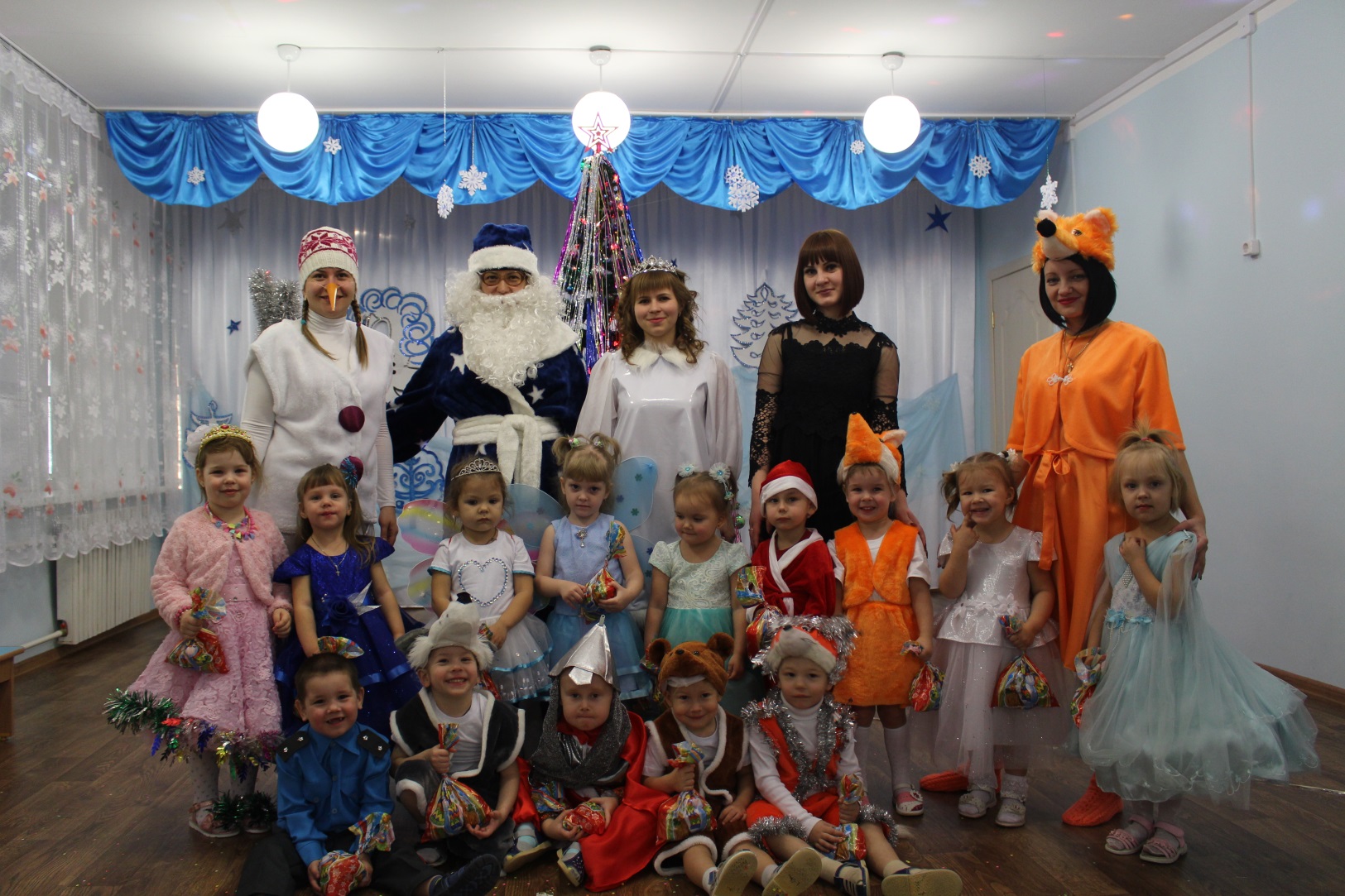 